Николай Семёнович ЛЕСКОВПовесть «Очарованный   странник»Обратитесь к Приложению 1 (презентация) и заполните первую часть поурочного листа.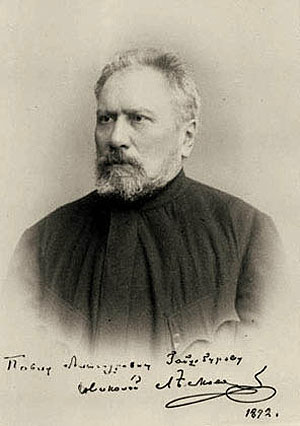 …Всеми зависящими от нас средствами увеличивать сумму добра в себе и кругом себя. Н.С. Лесков…Мне за народ очень помереть хочется. Н.С. Лесков Как Лесков объяснял свой замысел? _____________________________________________________________________________________________________________________________________________________________________________________________________________________________________________________________________________________________Что значит слово «очарованный»? ______________________________________________________________________________________________________________________________________________________________________________________________Что значит слово «странник»?___________________________________________________________________________________________________________________________________________________________________________________Прочитайте повесть Н.С. Лескова «Очарованный странник» (Приложение 2) и заполните вторую часть поурочного листа.Двойной дневникПраведник – «ведающий правду»; человек, живущий в соответствии с Божьими заповедями, соблюдающий нравственные законы. Можно ли назвать Ивана Флягина праведником? Докажите свою точку зрения.______________________________________________________________________________________________________________________________________________________________________________________________________________________________________________________________________________________Какая часть текста произвела наибольшее впечатление (вызвала воспоминания, протест или ассоциации)?Что заставило записать именно эту часть? Какие мысли она вызвала? Какой вопрос возник в связи с ней?